Sokolská župa Jana Máchala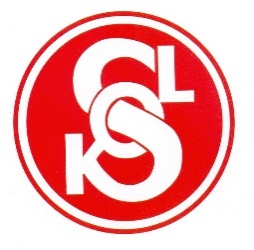 zve všechny zájemce o turistiku na akciSE SOKOLEM NA KOPEČKY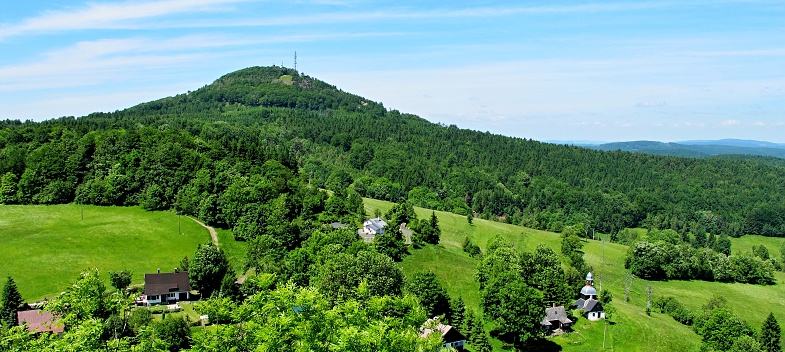 s výstupem na Jedlovou horu v Lužických horách    Program turistické akce „Se Sokolem na kopečky“ konané od 22.5. – 24.5.2020Pátek 22.5.2020:Brno – Havlíčkův Brod – Čáslav (prohlídka zámku Kačina) – Nymburk – Bělá pod Bezdězem (prohlídka hradu Bezděz) – Jiřetín (ubytování)Sobota 23.5.2020:Jiřetín - výstup na Jedlovou horu - Lesné – Sloup (prohlídka hradu) - Nový Bor (Muzeum skla) Neděle 24.5.2020:Jiřetín – Lemberk (prohlídka zámku) – Jičín (prohlídka a oběd) – Holice (Muzeum Emila Holuba) – Svitavy – BrnoZávazné přihlášky zasílejte do 29.3.2020Předpokládaná cena: 1 500,- KčZáloha:            1 000,- Kč Doplatek:           500,- Kč POZOR ZMĚNA ÚHRADY: každý účastník uhradí zálohu i doplatek ve své jednotě.                  Po uzavření přihlášek vystaví kancelář župy příslušné jednotě fakturu.Cena obsahuje: dopravu, ubytování v klášteře v Jiřetíně pod Jedlovou, polopenzi       (stravování začíná páteční večeří a končí nedělní snídaní), rekreační poplatek a režijní náklady.Cena neobsahuje:  vstupy do navštívených pamětihodností a cestovní připojištění,              které si účastník zajistí a hradí sám.Ceny vstupenek:                                          základní                          seniořiZámek Kačina                   150,-Kč                         100,-KčHrad Bezděz                        70,-Kč                           45,-KčNový Bor                              50,-Kč                            30,-KčSloup                                    70,-Kč                             40,-KčZámek Lemberk                120,-Kč                            80,-KčMuzeum E.Holuba             40,-Kč                             20,-KčÚčastník si je vědom svých zdravotních možností, kterých bude dbát dle doporučení osobního lékaře. Vedení zájezdu nezodpovídá za komplikace a úrazy vzniklé nedodržením lékařských pokynů a pokynů vedení zájezdu.Za svoji neúčast odpovídá každý zajištěním náhradníka, záloha je nevratná v plné výši a bude použita na úhradu objednaných služeb. Storno poplatky nejsou brány na zřetel.Za akci odpovídají sestry L. Ryšavá a A. Bočková